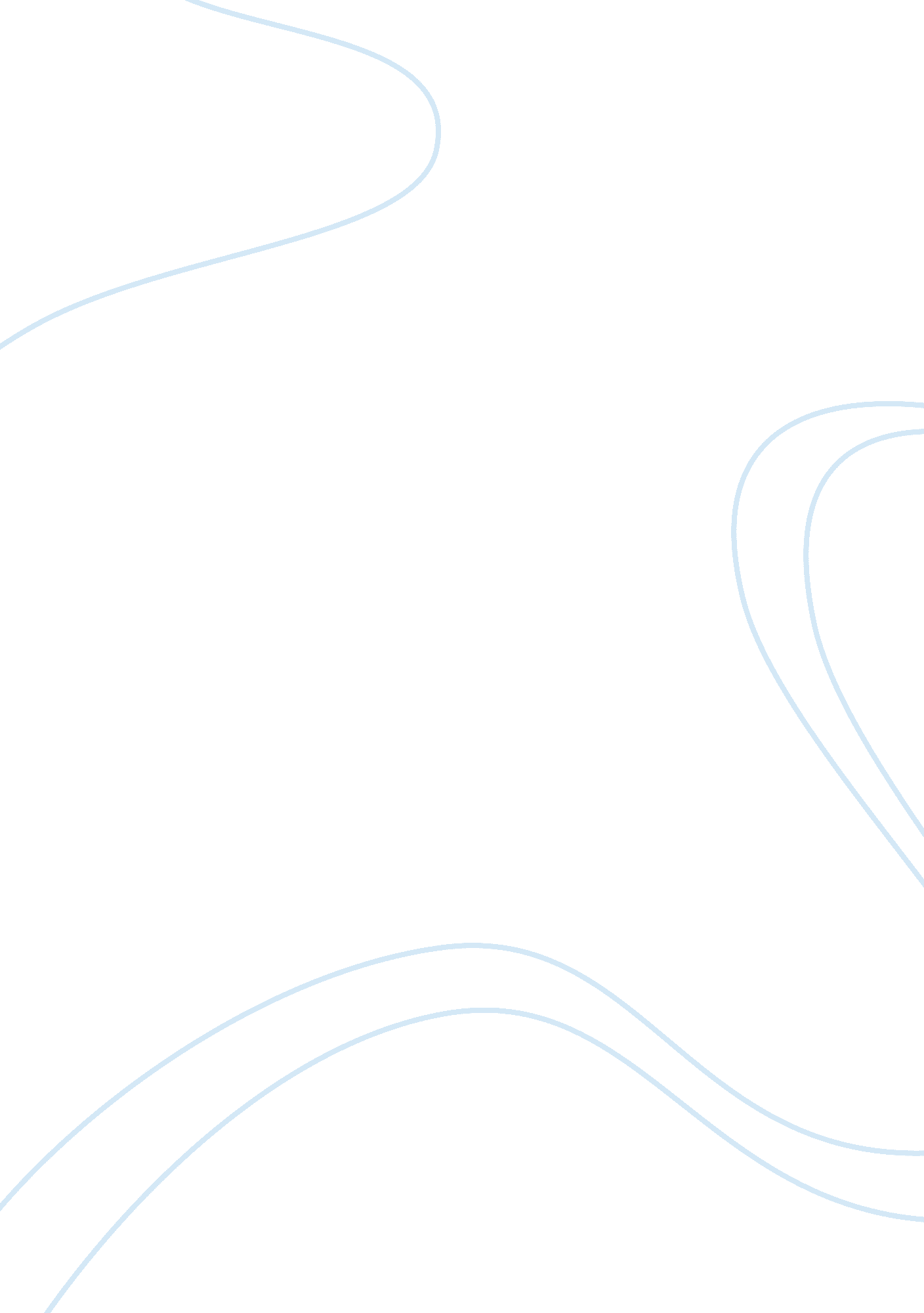 Love and hate in romeo and juliet analysis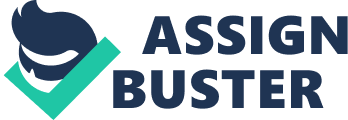 What would you do for love? Would you sacrifice your life for the people you love? “ Romeo and Juliet” is a thrilling play that demonstrates both love and hate. Love and hate both come at a cost, whether you lose something you love or something happens that you hate. As Mohandas Gandhi said “ Hatred always kills, love never dies.” The play Romeo and Juliet demonstrates and expresses 3 main points relating to this quote. Those main points are love, hate, and marriage. Romeo and Juliet is portrayed as a “ love” story but Shakespeare sets it up as a pain and death story. Romeo is in love with a woman named Rosaline at the beginning of the play. Juliet has never thought about getting married before her mother brings up the idea of marrying Paris. Shakespeare has to set their tale as ill-fated at the beginning (as “ two star-crossed lovers” ) not only because their families hate each other, but because they do not know anything about what true love really is or even what life is like in the real adult world. When Romeo first lays his eyes upon Juliet, he is overwhelmed by how beautiful she is. He immediately forgets about Rosaline and wants to meet Juliet. Romeo saw Juliet at a ball he never intended on going to. For a few days he kept to himself and was thinking about how much he loves Rosaline. Eventually, Romeos cousin Benvolio convinces him to go. Romeo thinks that there is no point to go but Benvolio tells him “ At this same ancient feast of the Capulet’s sups the fair Rosaline whom thou so loves, with all the admired beauties of Verona: go thither. And with untainted eye Alves 2 compare her face with some that I shall show, and I will make thee think thy swan a crow.” (“ 1. 2: 84-89)Romeo then goes to the Capulet ball with Benvolio and his best friend Mercutio. After Romeo spots Juliet he goes and talks to her. Juliet instantly fell in love with Romeo and vice versa. They think they love each other so much that they decide to get married the next day. 